Prénom : ………………………………………….						Date : …………………………………………..Evaluation géographie : Les métropoles et leurs habitants.1) Lis les phrases, entoure la ville si c’est une métropole : - la ville de Valenciennes compte 45 mille habitants.- l’agglomération de Paris compte plus de 10 millions d’habitants.2) Cite une autre métropole dans le monde : …………………………………………………………………………………………………………3) Quelle est la plus grande métropole du monde ? …………………………………………………….4) Vrai ou faux : Plus d’un habitant sur deux dans le monde vit à la campagne. …………………………………………………………5) Valenciennes est une agglomération. Cite deux villes qui constituent sa banlieue : ………………………………………………..6) Observe bien la photographie : Complète les pointillés par quartier résidentiel et bidonville.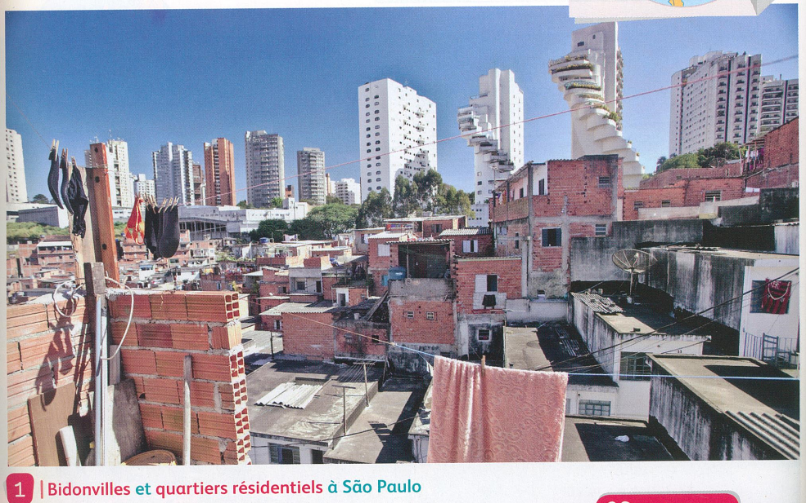                                   ………………………………………………….                                   ………………………………………………….7) A l’aide des questions précédentes, avec tes mots, écris les définitions du vocabulaire suivant : Une métropole : …………………………………………………………………………………………………………………………………………………………..Une agglomération : …………………………………………………………………………………………………………………………………………………….Un bidonville : ……………………………………………………………………………………………………………………………………………………………..Un pays émergent : ……………………………………………………………………………………………………………………………………………………..Un quartier résidentiel : ………………………………………………………………………………………………………………………………………………8) Complète le schéma suivant : 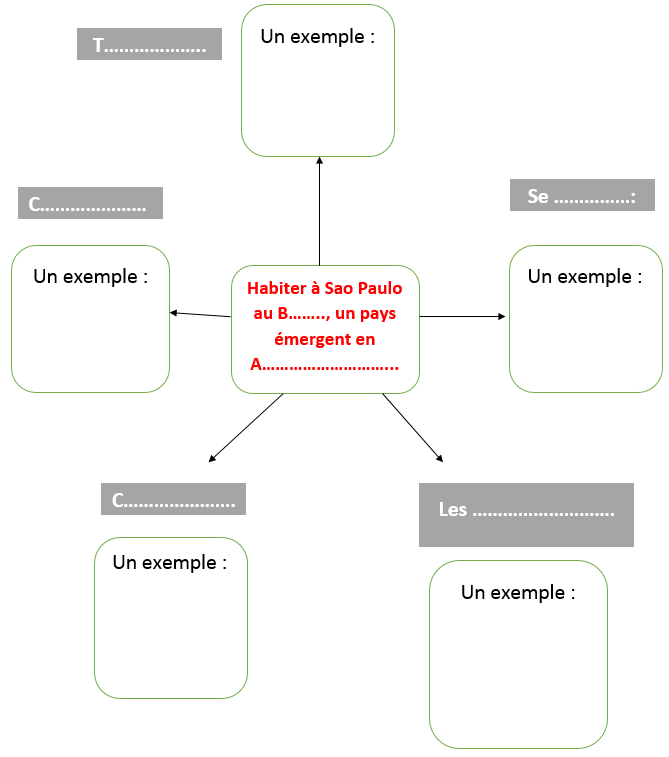 Compétence :                                         Niveau de maitrise1234Mémoriser les repères géographiques liés au programme.Connaitre le vocabulaire spécifique.